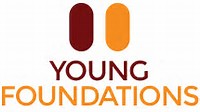 Outcomes and Destinations 2019/2020 (web version)StudentEducational prior AchievementsExternal = EInternal = I `On roll for full academic year 2019/2020Open College Network Unit OutcomesDestinationStudent 1I= 38 unitsY27 unitsStepping Stones School – Full time (YR3) Student 2I=24 unitsY34 unitsStepping Stones School – Full time (YR2) Student 3E= 0 outcomesY39 unitsStepping Stones School – Full time (YR1) Student 4E= 0 outcomesY37 unitsStepping Stones School – Full time (YR1)Student 5E= 0 outcomesY44 unitsStepping Stones School – Full time (YR1) Progression from p/t transitionStudent 7E = Level 1 Maths FSY13 unitsStepping Stones School – Full time (YR1) Progression to off-site education from Nurture HubStudent 8E=0 outcomesN3 unitsStepping Stones School – Full time (YR1) Progression to off site from home education (Jan 20)Student 90N6 unitsStepping Stones School – Full time (YR1) Progression from home education p/t (Feb 20)Student 100N2 unitsStepping Stones School – Full time (YR1) Progression from home education p/tStudent 110N0 unitsHospitalisation/Change of Placement – Left Student 12E= Level 1 Maths FS (awaiting Cert)N0 units Transition to Stepping Stones School (July 20) Post 16 Full time (YR1) Progression from hospitalisation edStudent 13 42N0 unitsChange of Placement – Home Education (Coventry LA – left Sept 2019)Student 140N0 unitsCity College, Coventry – Media Foundation LearningStudent 150N25 unitsChange of Placement – Home Education (Waltham Forest LA)Student 160N4 unitsHospitalisation (Warwickshire LA)Student 170N3 unitsHospitalisation (Warwickshire LA)Student 180N3 unitsHome Education (Coventry LA)Student 19I = 50 UnitsN20 unitsAdult Education (Coventry) Health & Social CareStudent 2011 UnitsY47 unitsRedcar College – Foundation Learning21 - OutreachE=0 UnitsN0 unitsNEET – Prospects referral22- OutreachE= 0 UnitsN0 unitsStepping Stones School – Full time Provision from part time timetable SEN School (started July 20)23 – Off Roll  I=9 unitsY8 UnitsHealth & Social Care Level 1, Darlington College